ПРОЕКТ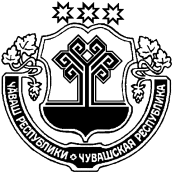 Об утверждении тарифа по содержаниюи ремонту мест общего пользования МКД с 01.05.2019 года по ООО «Жилсервис»В соответствии с частью 3 и 4 Жилищного Кодекса Российской Федерации Собрание депутатов Красночетайского сельского поселенияРЕШИЛО:1. Установить тариф стоимостью на 1 кв.м. общей площади 18 рублей 20 копеек на содержание и ремонт мест общего пользования МКД, в том числе дополнительные работы по содержанию контейнерных площадок ТКО в размере 1 рубль 61 копейка на территории Красночетайского сельского поселения Красночетайского района Чувашской Республики с 01.05.2019 года по ООО «Жилсервис» в соответствии Приложения № 1.2. Решение вступает в силу после опубликования в периодическом печатном издании «Вестник Красночетайского сельского поселения»Председатель Собрания депутатовКрасночетайского сельского поселения Красночетайского района Чувашской Республики                                Л.А. АргандейкинПриложение №1 к решению Собрания депутатов Красночетайского сельского поселения от 26.04.2019 года №01ЧĂВАШ РЕСПУБЛИКИХĔРЛĔ ЧУТАЙ РАЙОНĔХĔРЛĔ ЧУТАЙ ЯЛ ПОСЕЛЕНИЙĚН ДЕПУТАТСЕН ПУХĂВĚ ЧУВАШСКАЯ РЕСПУБЛИКА КРАСНОЧЕТАЙСКИЙ РАЙОНСОБРАНИЕ ДЕПУТАТОВ КРАСНОЧЕТАЙСКОГО СЕЛЬСКОГО ПОСЕЛЕНИЯ ЙЫШĂНУ _______________№Хĕрлĕ Чутай салиРЕШЕНИЕ_____________№ __ с. Красные ЧетаиРАСЧЕТ СРЕДНЕГО ЭКОНОМИЧЕСКИ ОБОСНОВАННОГО ТАРИФАРАСЧЕТ СРЕДНЕГО ЭКОНОМИЧЕСКИ ОБОСНОВАННОГО ТАРИФАРАСЧЕТ СРЕДНЕГО ЭКОНОМИЧЕСКИ ОБОСНОВАННОГО ТАРИФАРАСЧЕТ СРЕДНЕГО ЭКОНОМИЧЕСКИ ОБОСНОВАННОГО ТАРИФАРАСЧЕТ СРЕДНЕГО ЭКОНОМИЧЕСКИ ОБОСНОВАННОГО ТАРИФАРАСЧЕТ СРЕДНЕГО ЭКОНОМИЧЕСКИ ОБОСНОВАННОГО ТАРИФАРАСЧЕТ СРЕДНЕГО ЭКОНОМИЧЕСКИ ОБОСНОВАННОГО ТАРИФАРАСЧЕТ СРЕДНЕГО ЭКОНОМИЧЕСКИ ОБОСНОВАННОГО ТАРИФАРАСЧЕТ СРЕДНЕГО ЭКОНОМИЧЕСКИ ОБОСНОВАННОГО ТАРИФАРАСЧЕТ СРЕДНЕГО ЭКОНОМИЧЕСКИ ОБОСНОВАННОГО ТАРИФАРАСЧЕТ СРЕДНЕГО ЭКОНОМИЧЕСКИ ОБОСНОВАННОГО ТАРИФАРАСЧЕТ СРЕДНЕГО ЭКОНОМИЧЕСКИ ОБОСНОВАННОГО ТАРИФАРАСЧЕТ СРЕДНЕГО ЭКОНОМИЧЕСКИ ОБОСНОВАННОГО ТАРИФАРАСЧЕТ СРЕДНЕГО ЭКОНОМИЧЕСКИ ОБОСНОВАННОГО ТАРИФАРАСЧЕТ СРЕДНЕГО ЭКОНОМИЧЕСКИ ОБОСНОВАННОГО ТАРИФАРАСЧЕТ СРЕДНЕГО ЭКОНОМИЧЕСКИ ОБОСНОВАННОГО ТАРИФАРАСЧЕТ СРЕДНЕГО ЭКОНОМИЧЕСКИ ОБОСНОВАННОГО ТАРИФАРАСЧЕТ СРЕДНЕГО ЭКОНОМИЧЕСКИ ОБОСНОВАННОГО ТАРИФАРАСЧЕТ СРЕДНЕГО ЭКОНОМИЧЕСКИ ОБОСНОВАННОГО ТАРИФАНА СОДЕРЖАНИЕ ЖИЛОГО ПОМЕЩЕНИЯНА СОДЕРЖАНИЕ ЖИЛОГО ПОМЕЩЕНИЯНА СОДЕРЖАНИЕ ЖИЛОГО ПОМЕЩЕНИЯНА СОДЕРЖАНИЕ ЖИЛОГО ПОМЕЩЕНИЯНА СОДЕРЖАНИЕ ЖИЛОГО ПОМЕЩЕНИЯНА СОДЕРЖАНИЕ ЖИЛОГО ПОМЕЩЕНИЯНА СОДЕРЖАНИЕ ЖИЛОГО ПОМЕЩЕНИЯНА СОДЕРЖАНИЕ ЖИЛОГО ПОМЕЩЕНИЯНА СОДЕРЖАНИЕ ЖИЛОГО ПОМЕЩЕНИЯНА СОДЕРЖАНИЕ ЖИЛОГО ПОМЕЩЕНИЯНА СОДЕРЖАНИЕ ЖИЛОГО ПОМЕЩЕНИЯНА СОДЕРЖАНИЕ ЖИЛОГО ПОМЕЩЕНИЯНА СОДЕРЖАНИЕ ЖИЛОГО ПОМЕЩЕНИЯНА СОДЕРЖАНИЕ ЖИЛОГО ПОМЕЩЕНИЯНА СОДЕРЖАНИЕ ЖИЛОГО ПОМЕЩЕНИЯНА СОДЕРЖАНИЕ ЖИЛОГО ПОМЕЩЕНИЯНА СОДЕРЖАНИЕ ЖИЛОГО ПОМЕЩЕНИЯНА СОДЕРЖАНИЕ ЖИЛОГО ПОМЕЩЕНИЯНА СОДЕРЖАНИЕ ЖИЛОГО ПОМЕЩЕНИЯПО ВСЕМ МНОГОКВАРТИРНЫМ ДОМАМ, НАХОДЯЩИМСЯ В УПРАВЛЕНИИПО ВСЕМ МНОГОКВАРТИРНЫМ ДОМАМ, НАХОДЯЩИМСЯ В УПРАВЛЕНИИПО ВСЕМ МНОГОКВАРТИРНЫМ ДОМАМ, НАХОДЯЩИМСЯ В УПРАВЛЕНИИПО ВСЕМ МНОГОКВАРТИРНЫМ ДОМАМ, НАХОДЯЩИМСЯ В УПРАВЛЕНИИПО ВСЕМ МНОГОКВАРТИРНЫМ ДОМАМ, НАХОДЯЩИМСЯ В УПРАВЛЕНИИПО ВСЕМ МНОГОКВАРТИРНЫМ ДОМАМ, НАХОДЯЩИМСЯ В УПРАВЛЕНИИПО ВСЕМ МНОГОКВАРТИРНЫМ ДОМАМ, НАХОДЯЩИМСЯ В УПРАВЛЕНИИПО ВСЕМ МНОГОКВАРТИРНЫМ ДОМАМ, НАХОДЯЩИМСЯ В УПРАВЛЕНИИПО ВСЕМ МНОГОКВАРТИРНЫМ ДОМАМ, НАХОДЯЩИМСЯ В УПРАВЛЕНИИПО ВСЕМ МНОГОКВАРТИРНЫМ ДОМАМ, НАХОДЯЩИМСЯ В УПРАВЛЕНИИПО ВСЕМ МНОГОКВАРТИРНЫМ ДОМАМ, НАХОДЯЩИМСЯ В УПРАВЛЕНИИПО ВСЕМ МНОГОКВАРТИРНЫМ ДОМАМ, НАХОДЯЩИМСЯ В УПРАВЛЕНИИПО ВСЕМ МНОГОКВАРТИРНЫМ ДОМАМ, НАХОДЯЩИМСЯ В УПРАВЛЕНИИПО ВСЕМ МНОГОКВАРТИРНЫМ ДОМАМ, НАХОДЯЩИМСЯ В УПРАВЛЕНИИПО ВСЕМ МНОГОКВАРТИРНЫМ ДОМАМ, НАХОДЯЩИМСЯ В УПРАВЛЕНИИПО ВСЕМ МНОГОКВАРТИРНЫМ ДОМАМ, НАХОДЯЩИМСЯ В УПРАВЛЕНИИПО ВСЕМ МНОГОКВАРТИРНЫМ ДОМАМ, НАХОДЯЩИМСЯ В УПРАВЛЕНИИПО ВСЕМ МНОГОКВАРТИРНЫМ ДОМАМ, НАХОДЯЩИМСЯ В УПРАВЛЕНИИПО ВСЕМ МНОГОКВАРТИРНЫМ ДОМАМ, НАХОДЯЩИМСЯ В УПРАВЛЕНИИООО Жилсервис с Красные ЧетаиООО Жилсервис с Красные ЧетаиООО Жилсервис с Красные ЧетаиООО Жилсервис с Красные ЧетаиООО Жилсервис с Красные ЧетаиООО Жилсервис с Красные ЧетаиООО Жилсервис с Красные ЧетаиООО Жилсервис с Красные ЧетаиООО Жилсервис с Красные ЧетаиООО Жилсервис с Красные ЧетаиООО Жилсервис с Красные ЧетаиООО Жилсервис с Красные ЧетаиООО Жилсервис с Красные ЧетаиООО Жилсервис с Красные ЧетаиООО Жилсервис с Красные ЧетаиООО Жилсервис с Красные ЧетаиООО Жилсервис с Красные ЧетаиООО Жилсервис с Красные ЧетаиООО Жилсервис с Красные Четаи01.05.201901.05.201901.05.201901.05.201901.05.201901.05.201901.05.201901.05.201901.05.201901.05.201901.05.201901.05.201901.05.201901.05.201901.05.201901.05.201901.05.201901.05.201901.05.2019Средняя площадь жилых помещений в многоквартирных домах: 849.37 в.м.Средняя площадь жилых помещений в многоквартирных домах: 849.37 в.м.Средняя площадь жилых помещений в многоквартирных домах: 849.37 в.м.Средняя площадь жилых помещений в многоквартирных домах: 849.37 в.м.Средняя площадь жилых помещений в многоквартирных домах: 849.37 в.м.Средняя площадь жилых помещений в многоквартирных домах: 849.37 в.м.Средняя площадь нежилых помещений в многоквартирных домах: 8.15 кв.м.Средняя площадь нежилых помещений в многоквартирных домах: 8.15 кв.м.Средняя площадь нежилых помещений в многоквартирных домах: 8.15 кв.м.Средняя площадь нежилых помещений в многоквартирных домах: 8.15 кв.м.Средняя площадь нежилых помещений в многоквартирных домах: 8.15 кв.м.Средняя площадь нежилых помещений в многоквартирных домах: 8.15 кв.м.№ п/пВид и группа работ, услугСтоимость на 1 кв.м общей площади (руб./мес.)Всего потребность организации в финансовых средствахПрибыль (валовая)Прибыль (валовая)Прибыль (валовая)Расходы по полной себестоимостиВнеэксплуатационные расходы (налоги, сборы и отчисления)Итого расходов по эксплуатацииПрямые затратыПрямые затратыПрямые затратыПрямые затратыПрямые затратыПрямые затратыПрямые затратыПрямые затратыПрямые затраты№ п/пВид и группа работ, услугСтоимость на 1 кв.м общей площади (руб./мес.)Всего потребность организации в финансовых средствахВсегоПрибыль отчисляемая (налоги, уплачиваемые из прибыли)Прибыль остающаяся в распоряжении организацииРасходы по полной себестоимостиВнеэксплуатационные расходы (налоги, сборы и отчисления)Итого расходов по эксплуатацииОплата трудаОтчисления на социальные нуждыМатериалыТопливо и ГСМАмортизацияРемонт и техническое обслуживаниеИнструменты и оборудование (МБП)Охрана трудаПрочие прямые расходыСодержание жилого помещения16,59148 997,646 982696 913142 0161 383140 63381 19724 35919 814---3 80692010 5371Управление4,9951 297,962 443242 41948 85548448 37134 52110 356----2 627-8671.2.Содержание общего имущества8,2864 228,043 052303 02261 17660460 57236 51510 9553 563---8596788 0021.2.1.Аварийное обслуживание0,10835,45400397968788564169----3421-1.2.1.1.Аварийное обслуж. оборуд. и сетей ХВС в доме со сроком эксплуатации до 50 лет (сантехнические работы)0,05393,5119019375437126981----1210-1.2.1.2.Аварийное обслуж. оборуд. и сетей электроснабжения в доме со сроком эксплуатации до 50 лет (электротехнические работы)0,05441,9521021421441729589----2211-1.2.3.Дезинсекция и дератизация0,181 843,45841831 759171 743--------1 7431.2.3.1.Дератизация чердаков и подвалов с применением готовой приманки0,181 843,45841831 759171 743--------1 7431.2.4.Тех. обслуж. констр. элементов0,595 062,6524122394 822484 7743 5771 073----7648-1.2.4.1.Общий осмотр технического состояния конструктивных элементов0,15548,37260265225517382115----156-1.2.4.2.Осмотр крыши0,07768,01370367317724535160----227-1.2.4.3.Очистка кровли от снега и скалывание сосулек0,363 746,2717821773 568353 5332 660798----3935-1.2.5.Тех. обслуж. сист. ХВС0,131 365,16651641 300131 287937281----3831-1.2.5.1.Общ. приборы учета воды д. 25-40 мм. Визуальный осмотр и проверка пломб на ППР, вычислителе, датч. давления и температур0,04459,5122022438443331795----1210-1.2.5.2.Общий осмотр тех. состояния водопровода ХВС (без учета обхода квартир)0,09905,65430438639854621186----2621-1.2.6.Тех. обслуж. сист. вентиляции0,515 214,9724522434 969494 92110----004 9201.2.6.1.Общий осмотр тех. состояния системы вентиляции (каналы и шахты)0,515 214,9724522434 969494 92110----004 9201.2.7.Тех. обслуж. сист. водоотведения0,434 391,0620922074 182414 1413 002901----130108-1.2.7.1.Общий осмотр тех. состояния канализации (без учета обхода квартир)0,181 810,92861851 725171 7081 239372----5344-1.2.7.2.Общий осмотр тех. состояния канализации (с учетом обхода квартир)0,252 580,1412311222 457242 4331 764529----7664-1.2.8.Тех. обслуж. сист. отопления1,076 342,4830232996 040605 9814 3471 304----180149-1.2.8.1.Ликвидация воздушных пробок в системе отопления (стояки)0,262 690,9512811272 563252 5371 835551----8369-1.2.8.2.Общ. приборы учета тепл. энергии д. 25-40 мм. Снятие и запись показаний с вычислителя в журнал0,50497,77240234745469361108-------1.2.8.3.Общий осмотр тех. состояния системы отопления (внутриквартирные устройства: трубопровод, радиаторы, зап. и рег. арматура)0,151 501,10711711 430141 4151 024307----4638-1.2.8.4.Осмотр запорно-регулирующей арматуры и контрольно-измерительных приборов (с учетом обхода квартир)0,121 252,54601591 193121 181854256----3832-1.2.8.5.Регулировка и наладка системы отопления (подготовительные работы, основные работы, внедрение мероприятий, составл. тех. отчета)0,04400,1219019381437727382----1210-1.2.9.Тех. обслуж. сист. электроснабжения0,949 625,1945854549 167919 0766 8802 064----8844-1.2.9.1.Замеры сопротивления изоляции проводов0,05561,24270265355529401120----53-1.2.9.2.Осмотр арматуры и электрооборудования0,798 157,5438843857 769777 6925 8301 749----7538-1.2.9.3.Осмотр скрытой электропроводки0,09906,41430438639855649195----84-1.2.10.Тех. обслуж. сист.газоснабжения0,141 420,26681671 353131 339--------1 3391.2.10.1.Техническое обслуживание газоснабжения0,141 420,26681671 353131 339--------1 3391.2.11.Уборка мест общего пользования1,2612 932,28616661012 31612212 1956 9912 0972 867---128112-1.2.11.1.Влажная протирка дверей0,06568,4427027541553636410953---65-1.2.11.2.Влажная протирка подоконников0,05497,972402347454703239738---65-1.2.11.3.Влажная протирка стен, окрашенных маслянной краской0,242 462,0411711162 345232 3221 255377643---2522-1.2.11.4.Влажное подметание лестничных площадок и маршей нижних трех этажей0,222 279,9010911072 171212 1501 413424264---2623-1.2.11.5.Мытье лестничных площадок и маршей нижних трех этажей0,545 564,4626532625 299525 2472 9368811 333---5246-1.2.11.6.Мытье окон, в. т.ч. рамы, переплеты, стекла (легкодоступные)0,151 559,46741741 485151 470700210535---1412-1.2.12.Уборка придомовой территории2,9515 195,09724771614 47214314 32810 2163 065696---187164-1.2.12.2.Очистка территории от наледи и льда без обраб. песком или песком с хлоридами (1 кл. терр.)0,531 850,84881871 763171 7451 305391----2623-1.2.12.3.Очистка территории с усоверш. покр. от уплотненного снега (1 кл. терр.)0,392 560,2512211212 438242 4141 830549----1917-1.2.12.4.Очистка урн от мусора0,301 598,89761751 523151 5081 128338----2220-1.2.12.5.Подметание территории в теплый период (усоверш. покр. 1 кл. терр.)0,321 847,73881871 760171 7421 301390----2724-1.2.12.6.Посыпка территории песком или смесью песка с хлоридами (1 кл. терр.)0,451 045,57500499961098621966696---32-1.2.12.7.Сдвигание свежевыпавшего снега в дни сильных снегопадов0,41646,67310306166610455137----98-1.2.12.8.Сдвигание свежевыпавшего снега толщиной свыше 2 см на терр. с усоверш. покр. 1 кл.0,161 679,60801791 600161 5841 183355----2421-1.2.12.9.Уборка газонов от листьев, сучьев, мусора (средняя засоренность)0,393 965,5318921873 777373 7392 794838----5750-1.3.Мелкий ремонт1,8818 621,34887987817 73517617 5597 8072 3426 922---271217-1.3.1.Мелкий ремонт сист. ХВС0,332 660,5812711252 534252 5091 8145445---7966-1.3.1.1.Общ. приборы учета воды д. 25-40 мм. При отказе работы счетчика снятие неисправных частей (при снятии ППР, замена проставки)0,16923,24440448799871633190----2622-1.3.1.2.Ремонт водопроводного крана без снятия с места (набивка сальников)0,171 737,33831821 655161 6381 1813545---5344-1.3.2.Мелкий ремонт сист. вентиляции0,242 481,5711811172 363232 3401 800540-------1.3.2.1.Устранение неисправностей шиберов и дроссель-клапанов в вытяжных шахтах0,242 481,5711811172 363232 3401 800540-------1.3.3.Мелкий ремонт сист. водоотведения0,232 318,4011011092 208222 1861 407422251---5848-1.3.3.1.Набивка сальников компенсационных патрубков на стояках внутренних водостоков0,232 318,4011011092 208222 1861 407422251---5848-1.3.4.Мелкий ремонт сист. отопления0,909 301,5044344398 859888 7712 4147245 438---10688-1.3.4.1.Мелкий ремонт изоляции трубопровода д. 50 мм0,858 795,0841944158 376838 2932 0656205 438---9377-1.3.4.2.Общ. приборы учета тепл. энергии д. 25-40 мм. При отказе работы счетчика снятие неиспр. частей (при снятии ППР, замена проставки)0,05506,42240244825478349105----1311-1.3.5.Мелкий ремонт сист. электроснабжения0,181 859,28891881 771181 7533721111 228---2814-1.3.5.1.Замена перегоревшей электролампы0,131 387,37661651 321131 30857171 227---42-1.3.5.2.Ремонт выключателей0,05471,91220224494445314941---2412-1.4.Текущий ремонт общего имущества1,2312 607,32600659412 00711911 8882 3547068 754---4926-1.4.1.Текущий ремонт констр. элементов1,0510 818,10515551010 30310210 2012 2106637 257---4624-1.4.1.1.Окна и двери. Замена деревянных оконных блоков с двойным остеклением0,727 428,4935443507 075707 00582256 896---21-1.4.1.2.Фундамент. Ремонт бетонной отмостки0,333 389,6116121603 228323 1962 129639362---4423-1.4.2.Текущий ремонт объектов благоустройства0,171 789,21851841 704171 687143431 496---32-1.4.2.1.Ремонт песочницы0,171 789,21851841 704171 687143431 496---32-1.5.Коммунальные ресурсы на ОДН0,222 242,98---2 243-2 243--575-----1 6681.5.2.ОСВ на ОДН0,05563,81---564-564--42-----5221.5.2.1.Отведение сточных вод в целях содержания общего имущества0,05563,81---564-564--42-----5221.5.3.ХВ на ОДН0,04416,55---417-417--31-----3851.5.3.1.Холодная вода, потребляемая при использовании и содержании общего имущества0,04416,55---417-417--31-----3851.5.4.Э/Э на ОДН0,121 262,63---1 263-1 263--502-----7611.5.4.1.Электрическая энергия, потребляемая при использовании и содержании общего имущества0,121 262,63---1 263-1 263--502-----761